Northwest Atlanta LocationGroups include:Community Involvement and RelationsCooking SkillsDiversity TrainingHousekeeping SkillsInterview SkillsLife SkillsPersonal Hygiene and Grooming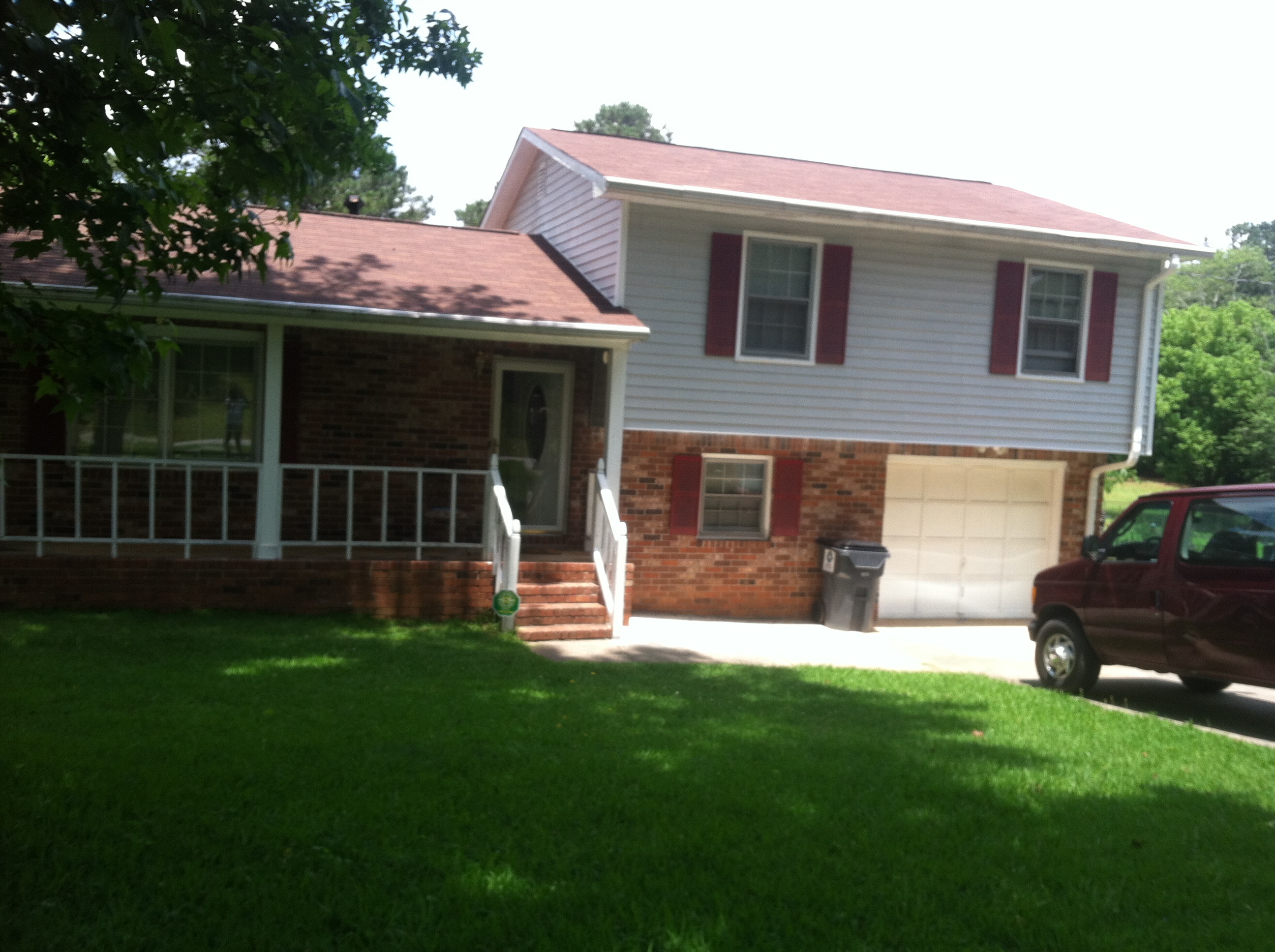 ANOTHER LEVEL MINISTRIES, INC.“Community Transitional Homes”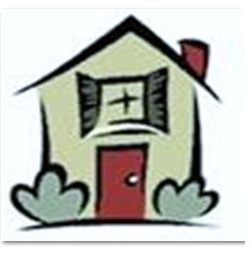 Another Level Ministries Inc. is a Non-profit organization reaching those suffering with mental illness and the effects of substance abuse and homelessness. This program is designed to teach adults to live an independent lifestyle.Living With Dignity. We provide a safe, clean, healthy, and caring environment in a home-like family oriented setting all year round. Our Facilities are located in the center of  Atlanta, GA.Our Mission: Is to provide a full range of in-depth educational, professional and personal development services to men and women in our communityWe offer housing, individualized counseling, support, medication management, educational training, case management services and job interview skills.Our transitional homes are faith based where you learn how to follow spiritual principles. Our facilities offers a solution to those who wish to live life with the blessings and fruits only a strong spiritual approach can provide. Matthew 25:35-40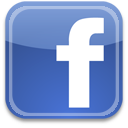 Follow us on…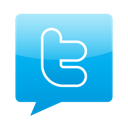                    Mental Health Awareness Ribbon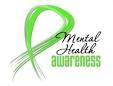 Through our services and resources we are able to offer medication management for:Adjustment disordersAnxiety disordersBipolar disordersDepressionObsessive Compulsive disorderPanic disorderPost-traumatic Stress disorderPsychiatric Evaluations (by a medical professional)Schizoaffective disorderSchizophrenia*********************************************For more information about our services visit our website at:www.anotherlevelministries.org